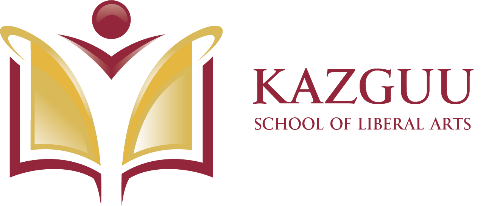 ВЫСШАЯ ГУМАНИТАРНАЯ ШКОЛАРекомендуемое количество кредитовдля специальности Туризм (2020 год поступления) срок обучения – 4 годаСұрақтарыңызды эдвайзерге d_abdrakhmanova@kazguu.kz  корпоративтік пошта арқылы жіберуіңізді сұраймыз.При возникновении вопросов, свяжитесь с эдвайзером посредством корпоративной почты d_abdrakhmanova@kazguu.kz  .If you have a question, please, contact your advisor via corporate e-mail d_abdrakhmanova@kazguu.kz .СеместрКод дисциплиныКод дисциплиныНаименование дисциплиныКредиты3 год обучения (курс)3 год обучения (курс)3 год обучения (курс)3 год обучения (курс)3 год обучения (курс)1Обязательные дисциплины:Обязательные дисциплины:Обязательные дисциплины:251FL III 3210FL III 3210Foreign Language III (B1) - M251HRMTH 3220HRMTH 3220HR management in Tourism & Hospitality51Mic I 3215Mic I 3215Microeconomics51TMark 3213TMark 3213Tourism marketing and digital development - M351EM 3303EM 3303Event Management51ST 3306ST 3306Sustainable Tourism (для тех, кто уже закрыл HR management in Tourism & Hospitality либо Tourism marketing)51EITH 4305EITH 4305Entrepreneurship and Innovation in Tourism & Hospitality (для тех, кто уже закрыл Event Management)51Элективные дисциплины:Элективные дисциплины:Элективные дисциплины:51PPTH 3218PPTH 3218Project planning for Tourism & Hospitality51TO 2309TO 2309Tour operating51Ecot 4223Ecot 4223Ecotourism - M151ИТОГО В СЕМЕСТРИТОГО В СЕМЕСТРИТОГО В СЕМЕСТР302Обязательные дисциплины:Обязательные дисциплины:Обязательные дисциплины:202FL IV 3211FL IV 3211Foreign Language IV (B2)52CC 3214CC 3214Cost Control52CC 4308CC 4308Crosscultural communications - M252NT 3304NT 3304Niche Tourism52Элективные дисциплины:Элективные дисциплины:Элективные дисциплины:102MMTD 3225Marketing and managing tourist destinations - M1, M3Marketing and managing tourist destinations - M1, M352LM 2310Logistics management - M1, M4Logistics management - M1, M452TO 2309Tour operating  - M4 Tour operating  - M4 52Ecot 4223Ecotourism - M1Ecotourism - M152Профессиональная практикаПрофессиональная практикаПрофессиональная практика102PP IPP IПроизводственная практика I102ИТОГО В СЕМЕСТРИТОГО В СЕМЕСТРИТОГО В СЕМЕСТР40